OrientationGrade 9  ~  The Class of 2026onMonday  ~  August 8, 2022at10:00 AMin thePalmerton AreaSenior High School Auditorium.This is an orientation program for the incoming ninth grade class, their parents, and high school students new to the district. An introduction to the various school activities will be presented.  Schedules for the Fall semester will be released and reviewed.Students and parents can meet with the senior high school principal, the assistant principal, and their high school guidance counselor.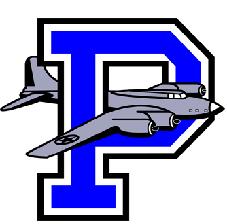 